Create your “Device-Free” and “Screen-time” poster.  Include the ONE appropriate activity for each.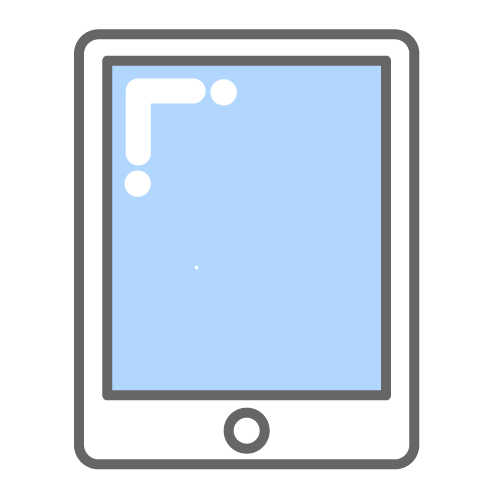 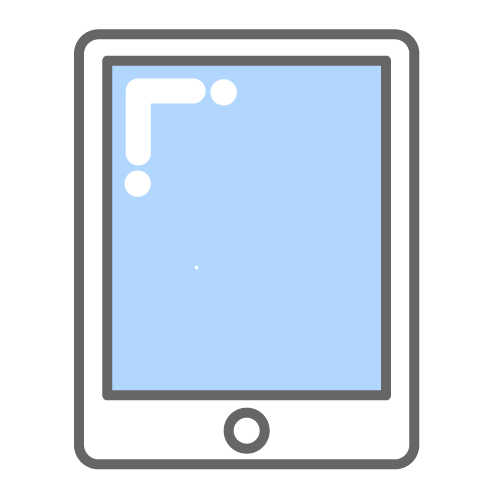 